Useful websites Reading eggshttps://readingeggs.co.uk/Oxford Owl https://www.oxfordowl.co.uk/You can also access phonics play - PhonicsPlay Free log on details:Username: jan21Password: homeThere are some great games on here to test your phonic knowledge.Friday 5th March 2021It is St Piran’s day, today and our very last day of Home Learning. In school today at 9.10 we are all stopping to sing Trelawny, why not join in with us. I will put the words on the blog.PhonicsPlease use today as a chance to go over any letter sounds and letter formation that you might find tricky.Set 1https://www.youtube.com/watch?v=TkXcabDUg7Q&t=17sset 2https://www.youtube.com/watch?v=p7hRbrpq5Bo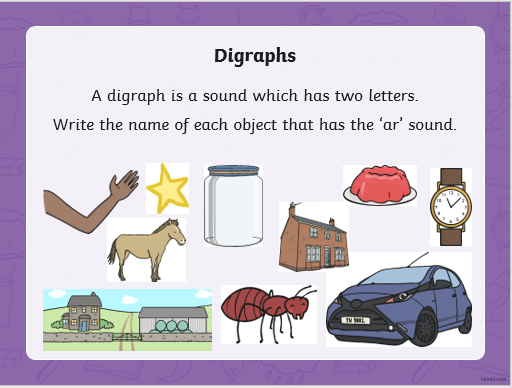 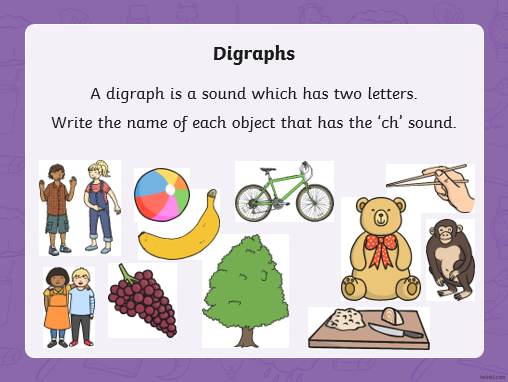 Story.  Your choice today. When the children click on the image of the book, it takes them through to a video of the author reading from their book.Please see the Blog (wbd-digital-library (4))Maths- lots of challenges todayDoubling and halving.https://classroom.thenational.academy/lessons/double-and-half-of-numbers-within-20-65jp8d?activity=video&step=1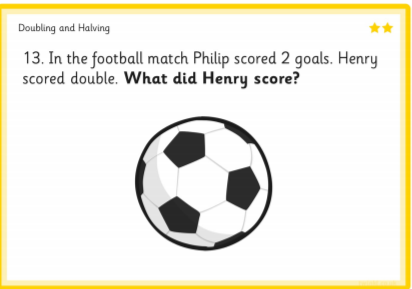 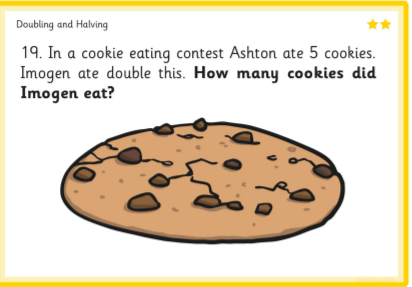 PhysicalSome challenges today.Go outside for 30 minutes. Make a hop scotch, throw and catch a ball, take a skipping rope or dribble a ball around some obstacles. St Piran’s dayI have added a power point to the blog page and a flag template to make a Cornish Flag with.